Husqvarna Motorcycles model year 2013.
Indice.1.	Husqvarna Motorcycles: innovazione, tradizione, racing. 	 22.	La nuova Husqvarna TE 250 R e TE 310 R. 	 43.	La nuova Husqvarna TXC 250 R e TXC 310 R. 	 74.	La nuova Husqvarna TC 250 R. 	 105.	Modifiche apportate ai modelli nel 2013. 	 126.	Dati tecnici. 	 141.	Husqvarna Motorcycles : innovazione, tradizione, racing.La Husqvarna Motorcycles è un produttore di motociclette stradali e fuoristrada di origine svedese presente su scala internazionale e parte del BMW Group dal 2007. Il brand motociclistico dalle radici scandinave vanta una tradizione ultracentenaria d’ingegneria motociclistica ed è il costruttore di motociclette con la produzione ininterrotta più lunga del mondo.La sede di Husqvarna Motorcycles è a Biandronno, nella provincia di Varese; l’alleanza con BMW Motorrad assicura un aumento notevole e costante del potere innovativo.In dieci decenni di storia, l’azienda Husqvarna Motorcycles ha conquistato grandi successi nelle gare internazionali di offroad e fino ad oggi ha vinto 
82 titoli di Campione mondiale.Nel 2011, con il lancio dei modelli Husqvarna Nuda 900 e Husqvarna Nuda 900R, Husqvarna è rientrata nel segmento delle motociclette stradali. Anche questi modelli, sviluppati in cooperazione con BMW Motorrad, si distinguono per offrire un linguaggio formale purista, sportivo/dinamico, tipico di Husqvarna. 
Gli studi Husqvarna Concept MOAB, Husqvarna Concept Strada e 
Husqvarna Concept BAJA sono delle anteprime di un futuro ampliamento della gamma di modelli del marchio.Husqvarna Motorcycles porterà avanti con coerenza e a ritmi elevatil l’offensiva di modelli, inaugurata con successo con il lancio dei modelli stradali, che includerà naturalmente anche il tradizionale segmento fuoristrada, sia a livello tecnico che sportivo.Già all’inizio del 2012 la vittoria di tappa al leggendario Rally Dakar ha marcato una partenza formidabile. Con il successo al Campionato internazionale italiano di motocross nel 2012, vittorie al Campionato tedesco Cross Country, al Campionato spagnolo di enduro, il posizionamento tra i primi dieci nel Campionato MX2, vittorie in varie gare del Campionato mondiale di enduro e, addirittura, la prima vittoria della nuova Nuda 900R sull’asfalto, nell’appena iniziata stagione 2012 Husqvarna Motorcycles ha fornito delle prove affascinanti delle proprie capacità sportive.Husqvarna Motorcyles guarda verso il futuro e dà seguito alla propria appassionata offensiva di modelli, presentando nel giugno del 2012 il nuovo model-year offroad dell’anno 2013: delle motociclette high-performance ancora più dinamiche e tecnicamente emozionanti per lo sport enduro, motocross, le corse e il tempo libero.2.	Husqvarna TE 250 R e TE 310 R.Conquistando il Campionato mondiale di enduro nel 2011 nelle due classi più alte, Husqvarna Motorcycles ha confermato nuovamente la propria forte presenza sportiva nelle competizioni motociclistiche fuoristrada. Il finlandese Juha Salminen si è assicurato sulla sua TE 250 il Campionato mondiale nella Classe E1, mentre il suo compagno, il francese Antoine Meo, ha portato a casa per Husqvarna Motorcycles sulla TE 310 il titolo di Campione mondiale della Classe E2. Inoltre, Husqvarna ha vinto nelle due classi anche il titolo di costruttore che rappresenta tradizionalmente una grande motivazione per il team.Testata cilindri ed iniezione di carburante nuove per una performance ulteriormente potenziata.Per il model-year 2013 (stagione sportiva 2012) Husqvarna Motorcycles ha sottoposto le due famose enduro da competizione a una profonda revisione che ha interessato soprattutto il motore monocilindrico a quattro tempi raffreddato ad acqua. Gli interventi di ottimizzazione hanno incluso il disegno della testata cilindri con valvole in acciaio che eroga così una potenza e una coppia maggiorate. In più, un nuovo sistema elettronico d’iniezione di carburante della Keihin migliora la risposta del gas e la guidabilità.Maggiore coppia e potenza in quasi tutto l’arco di regime.Il potente motore monocilindrico a quattro tempi dal peso di solo 
23 chilogrammi abbinato a un cambio a sei rapporti resta uno dei propulsori più leggeri del segmento di appartenenza. Uno sguardo alle curve di coppia e di potenza illustra il progresso compiuto dalle due nuove enduro da competizione a livello di performance del motore. Questo netto aumento viene segnalato dalla “R” che è stata aggiunta al nome del modello. Rispetto alle moto precedenti, la coppia e la potenza sia della TE 250 R che della 
TE 310 R sono state incrementate notevolmente sull’intero arco di regime importante per la guida. Mentre la nuova TE 310 R offre una crescita della potenza di picco di circa il 5 percento e della coppia massima di approssimativamente l’8 percento, la nuova TE 250 R trae profitto da una coppia e una potenza massima incrementate di rispettivamente l’8 percento circa. Oltre alla nuova testata cilindri e al nuovo sistema d’iniezione di carburante, le ottimizzazioni risultano dal collettore di scarico ridisegnato.Ciclistica affermata con componenti selezionati di alta qualità.Come in tutti i modelli fuoristrada Husqvarna, anche nella nuova TE 250 R e nella nuova TE 310 R viene utilizzato un telaio in acciaio ad elevata resistenza antitorsionale composto da tubi circolari, ovali e rettangolari. Al fine di migliorare la rigidità strutturale, nella zona del cannotto sterzo il telaio è stato rinforzato con delle piastre di 25CrMo4 cromo-molibdeno-acciaio.La sospensione della ruota anteriore è realizzata come forcella teleidraulica a steli rovesciati della Kayaba dal diametro del fodero di 48 millimetri regolabile nella fase di compressione ed espansione. La funzione di sospensione della ruota posteriore viene assunta da un ammortizzatore centrale Kayaba con deviazione a leva. Oltre alla regolazione del precarico molla, l’unità ammortizzante permette anche di regolare la fase di compressione ed espansione in campi di velocità differenti, assicurando così l’impostazione di una taratura ottimale in base alle condizioni del terreno.Equipaggiamenti ottimizzati e maggiore idoneità ai viaggi.La nuova TE 250 R e la nuova TE 310 R verranno consegnate di serie con mapping del motore conforme all’omologazione stradale. Per l’utilizzo nelle corse sono disponibili altre due tarature del motore che offrono un’erogazione di potenza particolarmente morbida oppure veloce ed aggressiva (accessori originali). Il pilota imposta la selezione desiderata dei due mapping in modo rapido e confortevole premendo un pulsante (accessorio originale) all’estremità del manubrio sinistro.Grazie all’utilizzo di un nuovo sistema d’iniezione di carburante, è stato possibile sopprimere il dispositivo di hot-start del passato; il basamento del motore è stato completato da un tappo magnetico di scarico dell’olio che lega l’usura metallica. Il cockpit è stato completato dalla spia dell’iniezione di carburante e da un contaore delle ore di esercizio del motore. Inoltre, sono state ottimizzate le unità di comando alle estremità del manubrio, così da renderle ancora più pratiche. All’estremità destra del manubrio vi è solo il tasto di comando del motorino elettrico di avviamento, mentre i comandi all’estremità sinistra del manubrio sono più piccoli e compatti. Tutti i pulsanti e connettori sono protetti contro l’infiltrazione d’acqua.Ulteriori equipaggiamenti nuovi sono le imbottiture del manubrio per una protezione più efficiente del pilota in caso d’urto e le manopole nere incollate al manubrio, sicure contro una rotazione indesiderata. Dei nuovi specchietti retrovisori offrono una vista migliore indietro. In più, tutti i modelli nuovi sono dotati di adesivi sulla coda più resistenti e di una grafica nuova sui fianchetti realizzati nella tecnica In-Mould. Nei due modelli nuovi è stato soppresso il blocchetto di avviamento ed è stato rinforzato il radiatore che è più robusto ed adatto alla guida sullo sterrato a condizioni estreme. Un condensatore permette l’esercizio del motore anche quando la batteria è difettosa. Per il mercato nordamericano la nuova TE 310 R viene fornita con pneumatici da competizione e con un sistema di filtri a carbone attivo riposizionati sul lato del motore, come prescritto dalle disposizioni di omologazione.3.	La nuova Husqvarna TXC 250 R e TXC 310 R.Per il mercato nordamericano Husqvarna Motorcycles offre i modelli 
TXC 250 R e TXC 310 R adatti alla guida nelle gare cross-country. A differenza dei modelli da competizione enduro, queste moto non sono omologate per la circolazione su strade pubbliche e rinunciano così alle unità d’illuminazione e alla strumentazione, permettendo di realizzare un risparmio di peso di circa 4 chilogrammi rispetto ai modelli enduro da competizione.Aumento della performance grazie a una nuova testata cilindri e ad un nuovo sistema d’iniezione di carburante. 
Per la stagione 2013 Husqvarna Motorcycles ha sottoposto anche le due enduro cross-country ad un’ampia rivisitazione, soprattutto il motore monocilindrico a quattro tempi raffreddato ad acqua. Analogamente alle due nuove enduro da competizione, anche nella TXC 250 R e TXC 310 R il design della testata cilindri è stato ottimizzato, così da realizzare una maggiore coppia e potenza. La risposta del gas e la guidabilità sono state ulteriormente migliorate, ricorrendo anche qui a un sistema d’iniezione elettronica di carburante della Keihin.Aumento di coppia e di potenza in tutto l’arco di regime.Il potente motore monocilindrico a quattro tempi dal peso di solo 
22 chilogrammi dotato di un cambio a sei rapporti si posiziona nuovamente come uno dei propulsori più leggeri del segmento di appartenenza. Le curve di coppia e di potenza dimostrano l’evoluzione delle due nuove enduro da competizione nel campo della performance del motore. Rispetto ai modelli precedenti, la coppia e la potenza sia della TXC 250 R che della TXC 310 R sono state incrementate notevolmente in tutto l’arco di regime importante per la guida. L’aumento sensibile delle prestazioni si riflette anche nella lettera “R” che completa il nome del modello. La nuova TXC 310 R offre una crescita della potenza di picco di circa il 5 percento e della coppia massima di approssimativamente l’8 percento, la nuova TXC 250 R eroga una coppia e una potenza massima incrementate di rispettivamente l’8 percento circa. Oltre alla nuova testata cilindri e al nuovo sistema d’iniezione di carburante, le ottimizzazioni sono il risultato di un nuovo andamento del collettore di scarico.Ciclistica tarata con la massima precisione e componenti di alta qualità selezionati con cura.Come in tutti i modelli fuoristrada Husqvarna, anche nella nuova TXC 250 R e nella nuova TXC 310 R il nucleo è costituito da un telaio in acciaio ad elevata resistenza antitorsionale, composto da tubi circolari, ovali e rettangolari. Per ottimizzare nuovamente la rigidità strutturale, la zona del cannotto sterzo è stata rinforzata con delle piastre di 25CrMo4 cromo-molibdeno-acciaio.La sospensione della ruota anteriore è realizzata come forcella teleidraulica a steli rovesciati della Kayaba dal diametro del fodero di 48 millimetri regolabile nella fase di compressione ed espansione. A differenza della TE 250 R/ TE 310 R (cartuccia aperta) questa forcella ha un sistema di ammortizzazione a cartuccia chiusa come la TC 250. Dietro, la funzione di sospensione viene assunta da un ammortizzatore centrale Kayaba con deviazione a leva. Per assicurare una taratura ottimale su ogni terreno, oltre alla regolazione del precarico molla, l’unità ammortizzante permette anche di regolare la fase di compressione ed espansione in campi di velocità differenti.Rispetto ai modelli da competizione enduro TE 250 R e TE 310 R, la 
TXC 250 R e la TXC 310 R offrono una taratura molle/ammortizzatori speciale per le gare di cross-country. Per assicurare il grip e la trazione ottimali, i due modelli vengono equipaggiati ex fabbrica con pneumatici di competizione dalla misura 80/100-21“ davanti e 110/100-18“ dietro.Equipaggiamenti ampliati per l’utilizzo cross-country a condizioni estreme.Per tenere conto delle condizioni particolari durante le corse sono disponibili due mapping del motore (accessorio originale) che offrono un’erogazione di potenza particolarmente morbida oppure veloce ed aggressiva. Il pilota può selezionare il mapping attraverso un pulsante (accessorio originale) all’estremità del manubrio sinistro.Per rendere i due modelli ancora più competitivi è stato introdotto un nuovo sistema d’iniezione di carburante ed è stato soppresso il dispositivo di hot-start. Il basamento del motore è dotato di un nuovo tappo magnetico di scarico dell’olio che lega l’usura metallica. Nel trapezio superiore, dunque nel campo visivo diretto del pilota, è stata inserita una spia supplementare dell’iniezione di carburante. Inoltre, sono state ottimizzate le unità di comando alle estremità del manubrio, così da renderle ancora più pratiche. A destra del manubrio adesso vi è solo il tasto di comando del motorino elettrico di avviamento, mentre i comandi all’estremità sinistra del manubrio sono più piccoli e compatti. Tutti i pulsanti e connettori sono protetti contro l’infiltrazione d’acqua.Un nuovo equipaggiamento sono le imbottiture del manubrio per una protezione più efficiente del pilota in caso di urto. Delle manopole nere incollate al manubrio proteggono contro una rotazione indesiderata. Ulteriori novità funzionali del nuovo model-year 2013 sono gli adesivi resistenti alla guida fuoristrada estrema. Un radiatore rinforzato e così più robusto tiene conto dell’utilizzo cross-country. 4.	La nuova Husqvarna TC 250 R.Presentando la TC 250 R model-year 2013 Husqvarna Motorcycles offre una moto altamente competitiva anche per il motocross nella classe MX2. Sulla base del lavoro di sviluppo degli ingegneri di Husqvarna Motorcycles e delle esperienze raccolte nel Campionato mondiale MX2, anche nella produzione di serie sono state introdotte numerose ottimizzazioni tecniche che rendono la TC 250 R ancora più efficiente. Analogamente ai modelli enduro e 
cross-country, il progresso nello sviluppo del motore si esprime attraverso 
la “R” nella denominazione del tipo.Motore monocilindrico high-tech a quattro tempi per migliorare la performance nella MX2.Il motore a quattro tempi dal peso di solo 22 chilogrammi, il propulsore più leggero della propria classe, è stato ottimizzato a livello di guidabilità e resistenza già nel 2012. Grazie a due alberi a camme in testa e comando valvole resistente ai regimi elevati, con leve oscillanti e quattro valvole in leggerissimo titanio, il propulsore offre le premesse ottimali per raggiungere un’elevata potenza di picco e un andamento di coppia ottimale. Oltre a questi componenti costruttivi, l’aumento della potenza è stato realizzato ricorrendo a un sistema elettronico d’iniezione di carburante della Keihin con un diametro delle farfalle di 42 millimetri, combinato con un generatore della Kokusan che provvede a una preparazione della miscela ed a processi di combustione ottimali, cosi da assicurare la massima resa di potenza. Per garantire la migliore performance del motore, l’impianto di scarico è dotato di un collettore ridisegnato. Questo netto aumento della performance del motore si riflette anche nella “R” che è stata aggiunta al nome del modello.Sofisticata ciclistica da motocross per la guida estrema.La nuova TC 250 R si affida a un telaio in acciaio nero, trattato con vernice in polvere, composto da tubi di sezioni differenti. Per garantire la massima resistenza torsionale, nella zona del canotto sterzo il telaio è stato rinforzato con piastre in cromo-molibdeno-25CrMO4-acciaio. Il compito di molla/ammortizzatore lo esegue una sofisticata forcella teleidraulica a steli rovesciati della Kayaba con un fodero dal diametro di 48 millimetri ed ammortizzazione a cartuccia chiusa. Il sistema si distingue per offrire una risposta particolarmente sensibile e la possibilità di regolare il precarico molla nella fase di compressione ed espansione. La sospensione posteriore Kayaba con deviazione a leva provvede all’ammortizzazione posteriore della TC 250 R. Anche questo ammortizzatore permette di aggiustare la fase di compressione ed espansione in diversi campi di velocità, così da trovare la taratura e trazione ottimale su fondi sia a onde corte che lunghe.Equipaggiamenti su misura per l’uso nelle gare più dure.Durante le competizioni, due mapping del motore (accessorio originale) tengono conto delle differenze del terreno, offrendo un’erogazione di potenza molto morbida oppure estremamente aggressiva. Il pilota può selezionare il mapping in modo veloce e sicuro attraverso i comandi (accessorio originale) inseriti alle estremità del manubrio sinistro.Per rendere i due modelli ancora più competitivi è stato introdotto un nuovo sistema d’iniezione di carburante ed è stato soppresso il dispositivo di hot-start. Il basamento del motore è dotato di un nuovo tappo magnetico di scarico dell’olio che lega l’usura metallica.Ulteriori novità sono le imbottiture del manubrio per una protezione più efficiente del pilota in caso d’urto. Le manopole nere sono incollate al manubrio ed evitano una rotazione indesiderata. Per tenere conto delle esigenze del motocross gli adesivi sono più resistenti ed è stato montato un radiatore nuovo, più robusto.5.	Ulteriori modifiche nel 2013. 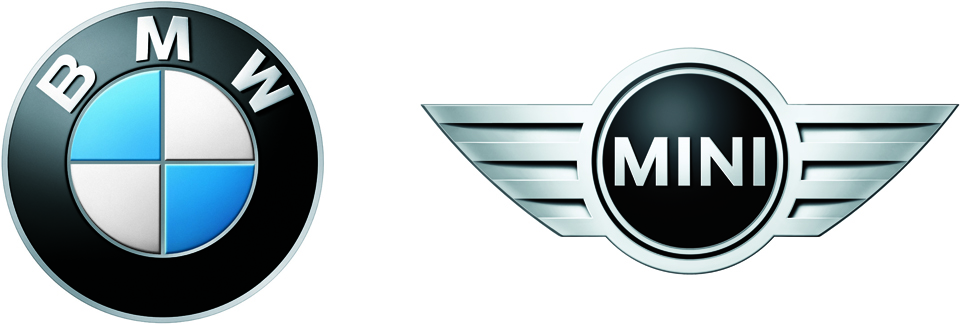 Numerose modifiche che contraddistinguono le enduro da competizione Husqvarna TE 250 R/ TE 310 R, le enduro cross-country TXC 250 R/ TXC 310 R e le moto da competizione motocross TC 250 R vengono introdotte anche negli altri modelli fuoristrada. Per esempio, tutti i modelli saranno disponibili nelle nuove composizioni cromatiche del model-year 2013, una qualità ottimizzata degli adesivi terrà conto in modo più adeguato delle sollecitazioni estreme nella guida offroad. Oltre alle nuove manopole nere, incollate in modo fisso al manubrio, così da non potere scivolare, tutti i modelli sono equipaggiati di un’imbottitura del manubrio per proteggere in modo efficiente il pilota nella zona del torace e della testa in caso d’urto.Per il mercato nordamericano la TE 449 e la TE 511 sono state dotate di un nuovo sistema di filtri a carbone attivo, prescritto per l’omologazione, che è stato spostato adesso al lato sinistro del motore ed è protetto contro le conseguenze di una caduta. In Nordamerica, la TE 449 e la TE 511 verranno consegnate di serie con pneumatici da competizione.Ulteriori modelli fuoristrada di Husqvarna Motorcycles, model-year 2013:MotocrossCR 125TC 449EnduroWRE 125TE 125	WR 125/ 250/ 300TE 449/ 511Cross CountryTXC 5116.	Dati tecnici.
Husqvarna CR 125.Husqvarna TC 250 R.Husqvarna TC 449.Husqvarna TE 125.Husqvarna TE 250 R.Husqvarna TE 310 R.Husqvarna TE 449.Husqvarna TE 511.Husqvarna TXC 250 R.Husqvarna TXC 310 R.Husqvarna WR 125.Husqvarna WR 250.Husqvarna WR 300.Husqvarna CR 125MotoreTipomonocilindrico 2 tempiAlesaggio / corsa54 mm x 54.5 mm (2.12 in x 2.14 in)Cilindrata124.82 ccRapporto di compressione8.8:1Alimentazione / gestione motorecarburatore, elettronica Avviamentoa pedaleRaffreddamentoa liquidoOmologazionenessuna omologaziones, USA: Red sticker.TrasmissioneFrizionemultidisco in bagno d'olioCambio velocitàa 6 rapporti con ingranaggi sempre in presaRapporto di trasmissione13T / 50T (3.846)Telaio / freniTelaiomonotrave in tubi d'acciaio. Telaietto posteriore in legaSospensione anterioreKayaba a steli rovesciati e cartuccia chiusa; regolazione del precarico molla in compressione ed estensione; ø 48 mmSospensione posterioreSachs progressiva con monoammortizzatore idraulico; regolazione del precarico della molla e del freno idraulico in compressione ed estensioneCorsa sospensione anteriore300 mm (11.8 in)Corsa sospensione posteriore296 mm (11.6 in)Cerchiin lega leggeraCerchio anteriore1.60"x21"Cerchio posteriore2.15"x19"Pneumatico anteriore80/100 - 21"Pneumatico posteriore100/90 - 19"Freno anteriore260 mm (10.24 in) a disco fisso tipo "Wave" e pinza flottante con comando idraulicoFreno posteriore240 mm (9.45 in) a disco fisso tipo "Wave" e pinza flottante con comando idraulicoDimensioni / pesoInterasse1.460 mm (57.48 in)Altezza sella985 mm (38.78 in)Altezza minima da terra325 mm (12.79 in)Incidenza111 mm (4.37 in)Inclinazione cannotto sterzo26.5°Peso in ordine di marcia, senza carburante94 Kg (207.24 lb)Capacità serbatoio carburante7 l (US gallons: 1.85 - Imp. gallons 1.54)Husqvarna TC 250 RMotoreTipomonocilindrico a 4 tempi, 4 valvole per cilindro, 
2 alberi a camme in testa, lubrificazione a carter umidoAlesaggio / corsa79 mm x 50.9 mm (3.11 in x 2 in)Cilindrata249.5 ccRapporto di compressione13.5:1Alimentazione / gestione motoreiniezione elettronica a scarica capacitiva con anticipo variabile a controllo digitaleAvviamentoa pedaleRaffreddamentoa liquidoOmologazionenessuna omologazione, USA: Red sticker.TrasmissioneFrizionemultidisco in bagno d'olio con comando idraulicoCambio velocitàa 5 rapporti con ingranaggi sempre in presaRapporto di trasmissione13T / 50T (3.846)Telaio / freniTelaiomonotrave in tubi d'acciaio. Telaietto posteriore in acciaioSospensione anterioreKayaba a steli rovesciati e cartuccia chiusa; regolazione del precarico molla in compressione ed estensione; ø 48 mmSospensione posterioreKayaba progressiva "soft damp" con monoammortizzatore idraulico; regolazione del precarico molla e del freno idraulico in compressione ed estensione low-speed e high speed.Corsa sospensione anteriore300 mm (11.81 in)Corsa sospensione posteriore296 mm (11.6 in)Cerchiin lega leggeraCerchio anteriore1.60"x21"Cerchio posteriore1.85"x19"Pneumatico anteriore80/100 - 21"Pneumatico posteriore100/90 - 19"Freno anteriore260 mm (10.24 in) a disco fisso tipo "Wave", due pistoncini e pinza flottante con comando idraulicoFreno posteriore240 mm (9.45 in) a disco fisso tipo "Wave", pistoncino unico e pinza flottante con comando idraulicoDimensioni / pesoInterasse1.460 mm (57.48 in)Altezza sella985 mm (38.78 in)Altezza minima da terra325 mm (12.79 in)Incidenza111 mm (4.37 in)Inclinazione cannotto sterzo26,5°Peso in ordine di marcia, senza carburante101 Kg (222.67 lb)Capacità serbatoio carburante6.5 l (US gallons: 1.72 - Imp. gallons 1.43)Husqvarna TC 449MotoreTipomonocilindrico a 4 tempi, 4 valvole per cilindro, 2 alberi a camme in testa, lubrificazione a carter umidoAlesaggio / corsa98 mm x 59.6 mm (3.86 in x 2.35 in)Cilindrata449.6 ccRapporto di compressione13:1Alimentazione / gestione motoreiniezione elettronica a scarica capacitiva con anticipo variabile a controllo digitaleAvviamentoelettricoRaffreddamentoa liquidoOmologazionenon omologata, USA: Red sticker.TrasmissioneFrizionemultidisco in bagno d'olio, comando idraulicoCambio velocitàa 5 rapporti con ingranaggi sempre in presaRapporto di trasmissione15T / 53T (3.530)Telaio / freniTelaiomonotrave in tubi d'acciaio. Telaietto posteriore in legaSospensione anterioreKaKayaba a steli rovesciati e cartuccia chiusa; regolazione del precarico molla in compressione ed estensione; ø 48 mm.Sospensione posterioreKayaba progressiva "soft damp" con monoammortizzatore idraulico; regolazione del precarico molla e del freno idraulico in compressione ed estensione low-speed e high speed.Corsa sospensione anteriore300 mm (11.81 in)Corsa sospensione posteriore300 mm (11.81 in)Cerchiin lega leggeraCerchio anteriore1.60"x21"Cerchio posteriore2.15"x19"Pneumatico anteriore80/100 - 21"Pneumatico posteriore110/90 - 19"Freno anteriore260 mm (10.24 in) a disco fisso tipo "Wave", due pistoncini e pinza flottante con comando idraulicoFreno posteriore240 mm (9.45 in) a disco fisso tipo "Wave", pistoncino unico e pinza flottante con comando idraulicoDimensioni / pesoInterasse1.490 mm (58.66 in)Altezza sella963 mm (37.91 in)Altezza minima da terra335 mm (13.19 in)Incidenza101 mm (3.98 in)Inclinazione cannotto sterzo25.8°Peso in ordine di marcia, senza carburante108 Kg (238.1 lb)Capacità serbatoio carburante8 l (US gallons: 2.11 - Imp. gallons 1.76)Husqvarna TE 125MotoreTipomonocilindrico a 4 tempi, 4 valvole per cilindro, 1 albero a camme in testa, lubrificazione a carter umidoAlesaggio / corsa52 mm x 58.6 mm (2.05 in x 2.31 in)Cilindrata124.45 ccRapporto di compressione11.2:1Alimentazione / gestione motorecarburatore / elettronica a scarica induttiva con anticipo variabile a controllo digitaleAvviamentoelettricoRaffreddamentoa liquido, radiatore con termostato ed elettrovalvolaOmologazioneEuro 3TrasmissioneFrizionemultidisco in bagno d'olio,Cambio velocitàa 6 rapporti con ingranaggi sempre in presaRapporto di trasmissione14T / 59T (4.214)Telaio / freniTelaiomonotrave in tubi d'acciaio. Telaietto posteriore in acciaioSospensione anterioreforcella teleidraulica a steli rovesciati; ø 40 mm.Sospensione posterioreprogressiva "soft damp" con monoammortizzatore idraulico con regolazione precarico mollaCorsa sospensione anteriore260 mm (10.24 in)Corsa sospensione posteriore290 mm (11.42 in)Cerchiin lega leggeraCerchio anteriore1.60"x21"Cerchio posteriore2.15"x18"Pneumatico anteriore90/90 - 21"Pneumatico posteriore120/90 - 18"Freno anteriore260 mm (10.24 in) a disco fisso e pinza flottante con comando idraulicoFreno posteriore220 mm (8.66 in) a disco fisso  e pinza flottante con comando idraulicoDimensioni / pesoInterasse1.450 mm (57.09 in)Altezza sella930 mm (36.61 in)Altezza minima da terra305 mm (12.01 in)Incidenza104 mm (4.09 in)Inclinazione cannotto sterzo26°Peso in ordine di marcia, senza carburante117 Kg (257.94 lb)Capacità serbatoio carburante9.5 l (US gallons: 2.51 - Imp. gallons 2.09)Husqvarna TE 250 RMotoreTipomonocilindrico a 4 tempi, 4 valvole per cilindro, 2 alberi a camme in testa, lubrificazione a carter umidoAlesaggio / corsa79 mm x 50.9 mm (3.11 in x 2 in)Cilindrata249.5 ccRapporto di compressione13.5:1Alimentazione / gestione motoreiniezione elettronica a scarica capacitiva con anticipo variabile a controllo digitaleAvviamentoelettrico ed a pedaleRaffreddamentoa liquidoOmologazioneEuro 3TrasmissioneFrizionemultidisco in bagno d'olio, comando idraulicoCambio velocitàa 6 rapporti con ingranaggi sempre in presaRapporto di trasmissione13T / 40T (3.076)Telaio / freniTelaiomonotrave in tubi d'acciaio. Telaietto posteriore in legaSospensione anterioreKayaba a steli rovesciati e cartuccia aperta; regolazione del precarico molla in compressione ed estensione;; ø 48 mm.Sospensione posterioreKayaba progressiva "soft damp" con monoammortizzatore idraulico; regolazione del precarico molla e del freno idraulico in compressione ed estensione low-speed e high speed.Corsa sospensione anteriore300 mm (11.81 in)Corsa sospensione posteriore296 mm (11.6 in)Cerchiin lega leggeraCerchio anteriore1.60"x21"Cerchio posteriore2.15"x18"Pneumatico anteriore90/90 - 21"Pneumatico posteriore120/90 - 18"Freno anteriore260 mm (10.24 in) a disco fisso tipo "Wave", due pistoncini e pinza flottante con comando idraulicoFreno posteriore240 mm (9.45 in) a disco fisso tipo "Wave", pistoncino unico e pinza flottante con comando idraulicoDimensioni / pesoInterasse1.470 mm (57.87 in)Altezza sella950 mm (37.40 in)Altezza minima da terra290 mm (11.42 in)Incidenza106 mm (4.17 in)Inclinazione cannotto sterzo26.5°Peso in ordine di marcia, senza carburante109 Kg (240.3 lb)Capacità serbatoio carburante8.5 l (US gallons: 2.25 - Imp. gallons 1.87)Husqvarna TE 310 RMotoreTipomonocilindrico a 4 tempi, 4 valvole per cilindro, 2 alberi a camme in testa, lubrificazione a carter umidoAlesaggio / corsa82 mm x 57.35 mm (3.23 in x 2.26 in)Cilindrata302.44 ccRapporto di compressione13.1:1Alimentazione / gestione motoreiniezione elettronica a scarica capacitiva con anticipo variabile a controllo digitaleAvviamentoelettrico ed a pedaleRaffreddamentoa liquidoOmologazioneEuro 3, USA: Street Legal.TrasmissioneFrizionemultidisco in bagno d'olio, comando idraulicoCambio velocitàa 6 rapporti con ingranaggi sempre in presaRapporto di trasmissione13T / 40T (3.076)Telaio / freniTelaiomonotrave in tubi d'acciaio. Telaietto posteriore in legaSospensione anterioreKayaba a steli rovesciati e cartuccia aperta; regolazione del precarico molla in compressione ed estensione;; ø 48 mm.Sospensione posterioreKayaba progressiva "soft damp" con monoammortizzatore idraulico; regolazione del precarico molla e del freno idraulico in compressione ed estensione low-speed e high speed.Corsa sospensione anteriore300 mm (11.81 in)Corsa sospensione posteriore296 mm (11.6 in)Cerchiin lega leggeraCerchio anteriore1.60"x21"Cerchio posteriore2.15"x18"Pneumatico anteriore90/90 - 21"Pneumatico posteriore120/90 - 18"Freno anteriore260 mm (10.24 in) a disco fisso tipo "Wave", due pistoncini e pinza flottante con comando idraulicoFreno posteriore240 mm (9.45 in) a disco fisso tipo "Wave", pistoncino unico e pinza flottante con comando idraulicoDimensioni / pesoInterasse1.470 mm (57.87 in)Altezza sella950 mm (37.40 in)Altezza minima da terra290 mm (11.42 in)Incidenza106 mm (4.17 in)Inclinazione cannotto sterzo26.5°Peso in ordine di marcia, senza carburante109 Kg (240.3 lb) - USA: 112 Kg (246.92 lb)Capacità serbatoio carburante8.5 l (US gallons: 2.25 - Imp. gallons 1.87)Husqvarna TE 449MotoreTipomonocilindrico a 4 tempi, 4 valvole per cilindro, 2 alberi a camme in testa, lubrificazione a carter umidoAlesaggio / corsa98 mm x 59.6 mm (3.86 in x 2.35 in)Cilindrata449.6 ccRapporto di compressione12:1Alimentazione / gestione motoreiniezione elettronica a scarica capacitiva con anticipo variabile a controllo digitaleAvviamentoelettricoRaffreddamentoa liquidoOmologazioneEuro 3, USA: Street legal.TrasmissioneFrizionemultidisco in bagno d'olio, comando idraulicoCambio velocitàa 6 rapporti con ingranaggi sempre in presaRapporto di trasmissione15T / 51T (3.4)Telaio / freniTelaiomonotrave in tubi d'acciaio. Telaietto posteriore in legaSospensione anterioreKayaba a steli rovesciati e cartuccia aperta; regolazione del precarico molla in compressione ed estensione;; ø 48 mm.Sospensione posterioreKayaba progressiva "soft damp" con monoammortizzatore idraulico; regolazione del precarico molla e del freno idraulico in compressione ed estensione low-speed e high speed.Corsa sospensione anteriore300 mm (11.81 in)Corsa sospensione posteriore293 mm (11.53 in)Cerchiin lega leggeraCerchio anteriore1.60"x21"Cerchio posteriore2.15"x18"Pneumatico anteriore90/90 - 21"Pneumatico posteriore140/80 - 18"Freno anteriore260 mm (10.24 in) a disco fisso tipo "Wave", due pistoncini e pinza flottante con comando idraulicoFreno posteriore240 mm (9.45 in)a disco fisso tipo "Wave", pistoncino unico e pinza flottante con comando idraulicoDimensioni / pesoInterasse1.490 mm (58.66 in)Altezza sella952 mm (37.48 in)Altezza minima da terra333 mm (13.11 in)Incidenza101 mm (3.98 in)Inclinazione cannotto sterzo25.8°Peso in ordine di marcia, senza carburante113 Kg (249.12 lb) - USA: 116 Kg (255.74 lb)Capacità serbatoio carburante8.5 l (US gallons: 2.25 - Imp. gallons 1.87)Husqvarna TE 511MotoreTipomonocilindrico a 4 tempi, 4 valvole per cilindro, 2 alberi a camme in testa, lubrificazione a carter umidoAlesaggio / corsa101 mm x 59.6 mm (3.98 in x 2.35 in)Cilindrata477.5 ccRapporto di compressione12:1Alimentazione / gestione motoreiniezione elettronica a scarica capacitiva con anticipo variabile a controllo digitaleAvviamentoelettricoRaffreddamentoa liquidoOmologazioneEuro 3, USA: Red sticker.TrasmissioneFrizionemultidisco in bagno d'olio, comando idraulicoCambio velocitàa 6 rapporti con ingranaggi sempre in presaRapporto di trasmissione15T / 51T (3.4)Telaio / freniTelaiomonotrave in tubi d'acciaio. Telaietto posteriore in legaSospensione anterioreKayaba a steli rovesciati e cartuccia aperta; regolazione del precarico molla in compressione ed estensione;; ø 48 mm.Sospensione posterioreKayaba progressiva "soft damp" con monoammortizzatore idraulico; regolazione del precarico molla e del freno idraulico in compressione ed estensione low-speed e high speed.Corsa sospensione anteriore300 mm (11.81 in)Corsa sospensione posteriore293 mm (11.53 in)Cerchiin lega leggeraCerchio anteriore1.60"x21"Cerchio posteriore2.15"x18"Pneumatico anteriore90/90 - 21"Pneumatico posteriore140/80 - 18"Freno anteriore260 mm (10.24 in) a disco fisso tipo "Wave", due pistoncini e pinza flottante con comando idraulicoFreno posteriore240 mm (9.45 in) a disco fisso tipo "Wave", pistoncino unico e pinza flottante con comando idraulicoDimensioni / pesoInterasse1.490 mm (58.66 in)Altezza sella952 mm (37.48 in)Altezza minima da terra333 mm (13.11 in)Incidenza101 mm (3.98 in)Inclinazione cannotto sterzo25.8°Peso in ordine di marcia, senza carburante113 Kg (249.12 lb) - USA: 116 Kg (255.74 lb)Capacità serbatoio carburante8.5 l (US gallons: 2.25 - Imp. gallons 1.87)Husqvarna TXC 250 RMotoreTipomonocilindrico a 4 tempi, 4 valvole per cilindro, 2 alberi a camme in testa, lubrificazione a carter umidoAlesaggio / corsa79 mm x 50.9 mm (3.11 in x 2 in)Cilindrata249.5 ccRapporto di compressione13.5:1Alimentazione / gestione motoreiniezione elettronica a scarica capacitiva con anticipo variabile a controllo digitaleAvviamentoelettrico ed a pedaleRaffreddamentoa liquidoOmologazionenon omologata, USA: Red sticker.TrasmissioneFrizionemultidisco in bagno d'olio, comando idraulicoCambio velocitàa 6 rapporti con ingranaggi sempre in presaRapporto di trasmissione13T / 50T (3.846)Telaio / freniTelaiomonotrave in tubi d'acciaio. Telaietto posteriore in legaSospensione anterioreKayaba a steli rovesciati e cartuccia chiusa; regolazione del precarico molla in compressione ed estensione;; ø 48 mm.Sospensione posterioreKayaba progressiva "soft damp" con monoammortizzatore idraulico; regolazione del precarico molla e del freno idraulico in compressione ed estensione low-speed e high speed.Corsa sospensione anteriore300 mm (11.81 in)Corsa sospensione posteriore296 mm (11.6 in)Cerchiin lega leggeraCerchio anteriore1.60"x21"Cerchio posteriore2.15"x18"Pneumatico anteriore80/1000 - 21"Pneumatico posteriore110/100 - 18"Freno anteriore260 mm (10.24 in)a disco fisso tipo "Wave", due pistoncini e pinza flottante con comando idraulicoFreno posteriore240 mm (9.45 in) a disco fisso tipo "Wave", pistoncino unico e pinza flottante con comando idraulicoDimensioni / pesoInterasse1.470 mm (57.87 in)Altezza sella950 mm (37.40 in)Altezza minima da terra290 mm (11.42 in)Incidenza106 mm (4.17 in)Inclinazione cannotto sterzo26.5°Peso in ordine di marcia, senza carburante105 Kg (231.49 lb)Capacità serbatoio carburante8.5 l (US gallons: 2.25 - Imp. gallons 1.87)Husqvarna TXC 310 RMotoreTipomonocilindrico a 4 tempi, 4 valvole per cilindro, 2 alberi a camme in testa, lubrificazione a carter umidoAlesaggio / corsa82 mm x 57.35 mm (3.23 in x 2.26 in)Cilindrata302.44 ccRapporto di compressione13:1Alimentazione / gestione motoreiniezione elettronica a scarica capacitiva con anticipo variabile a controllo digitaleAvviamentoelettrico ed a pedaleRaffreddamentoa liquidoOmologazionenon omologata, USA: Red sticker.TrasmissioneFrizionemultidisco in bagno d'olio, comando idraulicoCambio velocitàa 6 rapporti con ingranaggi sempre in presaRapporto di trasmissione13T / 50T (3.846)Telaio / freniTelaiomonotrave in tubi d'acciaio. Telaietto posteriore in legaSospensione anterioreKayaba a steli rovesciati e cartuccia chiusa; regolazione del precarico molla in compressione ed estensione;; ø 48 mm.Sospensione posterioreKayaba progressiva "soft damp" con monoammortizzatore idraulico; regolazione del precarico molla e del freno idraulico in compressione ed estensione low-speed e high speed.Corsa sospensione anteriore300 mm (11.81 in)Corsa sospensione posteriore296 mm (11.6 in)Cerchiin lega leggeraCerchio anteriore1.60"x21"Cerchio posteriore2.15"x18"Pneumatico anteriore80/1000 - 21"Pneumatico posteriore110/100 - 18"Freno anteriore260 mm (10.24 in)a disco fisso tipo "Wave", due pistoncini e pinza flottante con comando idraulicoFreno posteriore240 mm (9.45 in) a disco fisso tipo "Wave", pistoncino unico e pinza flottante con comando idraulicoDimensioni / pesoInterasse1.470 mm (57.87 in)Altezza sella950 mm (37.40 in)Altezza minima da terra290 mm (11.42 in)Incidenza106 mm (4.17 in)Inclinazione cannotto sterzo26.5°Peso in ordine di marcia, senza carburante105 Kg (231.49 lb)Capacità serbatoio carburante8.5 l (US gallons: 2.25 - Imp. gallons 1.87)Husqvarna WR 125MotoreTipomonocilindrico 2 tempiAlesaggio / corsa54 mm x 54.5 mm (2.12 in x 2.14 in)Cilindrata124.82 ccRapporto di compressione8.8:1Alimentazione / gestione motorecarburatore, elettronica  a scarica capacitiva con anticipo variabileAvviamentoa pedaleRaffreddamentoa liquidoOmologazioneEuro 3, USA: Red sticker.TrasmissioneFrizionemultidisco in bagno d'olioCambio velocitàa 6 rapporti con ingranaggi sempre in presaRapporto di trasmissione13T / 50T (3.846)Telaio / freniTelaiomonotrave in tubi d'acciaio. Telaietto posteriore in legaSospensione anterioreKayaba a steli rovesciati e cartuccia aperta; regolazione del precarico molla in compressione ed estensione; ø 48 mmSospensione posterioreSachs progressiva con monoammortizzatore idraulico; regolazione del precarico della molla e del freno idraulico in compressione ed estensioneCorsa sospensione anteriore300 mm (11.8 in)Corsa sospensione posteriore296 mm (11.6 in)Cerchiin lega leggeraCerchio anteriore1.60"x21"Cerchio posteriore2.15"x18"Pneumatico anteriore90/90 - 21"Pneumatico posteriore120/90 - 18"Freno anteriore260 mm (10.24 in) a disco fisso tipo "Wave" e pinza flottante con comando idraulicoFreno posteriore240 mm (9.45 in)a disco fisso tipo "Wave" e pinza flottante con comando idraulicoDimensioni / pesoInterasse1.465 mm (57.68 in)Altezza sella975 mm (38.38 in)Altezza minima da terra325 mm (12.79 in)Incidenza110 mm (4.33 in)Inclinazione cannotto sterzo26.5°Peso in ordine di marcia, senza carburante98 Kg (216.05 lb)Capacità serbatoio carburante9.5 l (US gallons: 2.51 - Imp. gallons 2.09)Husqvarna WR 250MotoreTipomonocilindrico 2 tempiAlesaggio / corsa66.4 mm x 72 mm (2.61 in x 2.83 in)Cilindrata249.3 ccRapporto di compressione8.4:1Alimentazione / gestione motorecarburatore, elettronica digitale a scarica capacitiva con anticipo variabileAvviamentoa pedaleRaffreddamentoa liquidoOmologazioneEuro 3, USA: Red sticker.TrasmissioneFrizionemultidisco in bagno d'olioCambio velocitàa 5 rapporti con ingranaggi sempre in presaRapporto di trasmissione13T / 48T (3.692)Telaio / freniTelaiomonotrave in tubi d'acciaio. Telaietto posteriore in legaSospensione anterioreKayaba a steli rovesciati e cartuccia aperta; regolazione del precarico molla in compressione ed estensione; ø 48 mmSospensione posterioreSachs progressiva con monoammortizzatore idraulico; regolazione del precarico della molla e del freno idraulico in compressione ed estensioneCorsa sospensione anteriore300 mm (11.8 in)Corsa sospensione posteriore305 mm (12 in)Cerchiin lega leggeraCerchio anteriore1.60"x21"Cerchio posteriore2.15"x18"Pneumatico anteriore90/90 - 21"Pneumatico posteriore140/80 - 18"Freno anteriore260 mm (10.24 in) a disco fisso tipo "Wave" e pinza flottante con comando idraulicoFreno posteriore220 mm (8.66 in) a disco fisso e pinza flottante con comando idraulicoDimensioni / pesoInterasse1.485 mm (58.46 in)Altezza sella985 mm (38.76 in)Altezza minima da terra345 mm (13.58 in)Incidenza100 mm (3.93 in)Inclinazione cannotto sterzo27°Peso in ordine di marcia, senza carburante104 Kg (229.28 lb)Capacità serbatoio carburante9.5 l (US gallons: 2.51 - Imp. gallons 2.09)Husqvarna WR 300MotoreTipomonocilindrico 2 tempiAlesaggio / corsa72 mm x 72 mm (2.83 in x 2.83 in)Cilindrata293.1 ccRapporto di compressione6.9:1Alimentazione / gestione motorecarburatore, elettronica digitale a scarica capacitiva con anticipo variabileAvviamentoa pedaleRaffreddamentoa liquidoOmologazioneEuro 3, Usa: Red sticker.TrasmissioneFrizionemultidisco in bagno d'olioCambio velocitàa 5 rapporti con ingranaggi sempre in presaRapporto di trasmissione13T / 48T (3.692)Telaio / freniTelaiomonotrave in tubi d'acciaio. Telaietto posteriore in legaSospensione anterioreKayaba a steli rovesciati e cartuccia aperta; regolazione del precarico molla in compressione ed estensione; ø 48 mmSospensione posterioreSachs progressiva con monoammortizzatore idraulico; regolazione del precarico della molla e del freno idraulico in compressione ed estensioneCorsa sospensione anteriore300 mm (11.8 in)Corsa sospensione posteriore305 mm (12 in)Cerchiin lega leggeraCerchio anteriore1.60"x21"Cerchio posteriore2.15"x18"Pneumatico anteriore90/90 - 21"Pneumatico posteriore140/80 - 18"Freno anteriore260 mm (10.24 in) a disco fisso tipo "Wave" e pinza flottante con comando idraulicoFreno posteriore220 mm (8.66 in) a disco fisso e pinza flottante con comando idraulicoDimensioni / pesoInterasse1.485 mm (58.46 in)Altezza sella985 mm (38.76 in)Altezza minima da terra345 mm (13.58 in)Incidenza100 mm (3.93 in)Inclinazione cannotto sterzo27°Peso in ordine di marcia, senza carburante104 Kg (229.28 lb)Capacità serbatoio carburante9.5 l (US gallons: 2.51 - Imp. gallons 2.09)